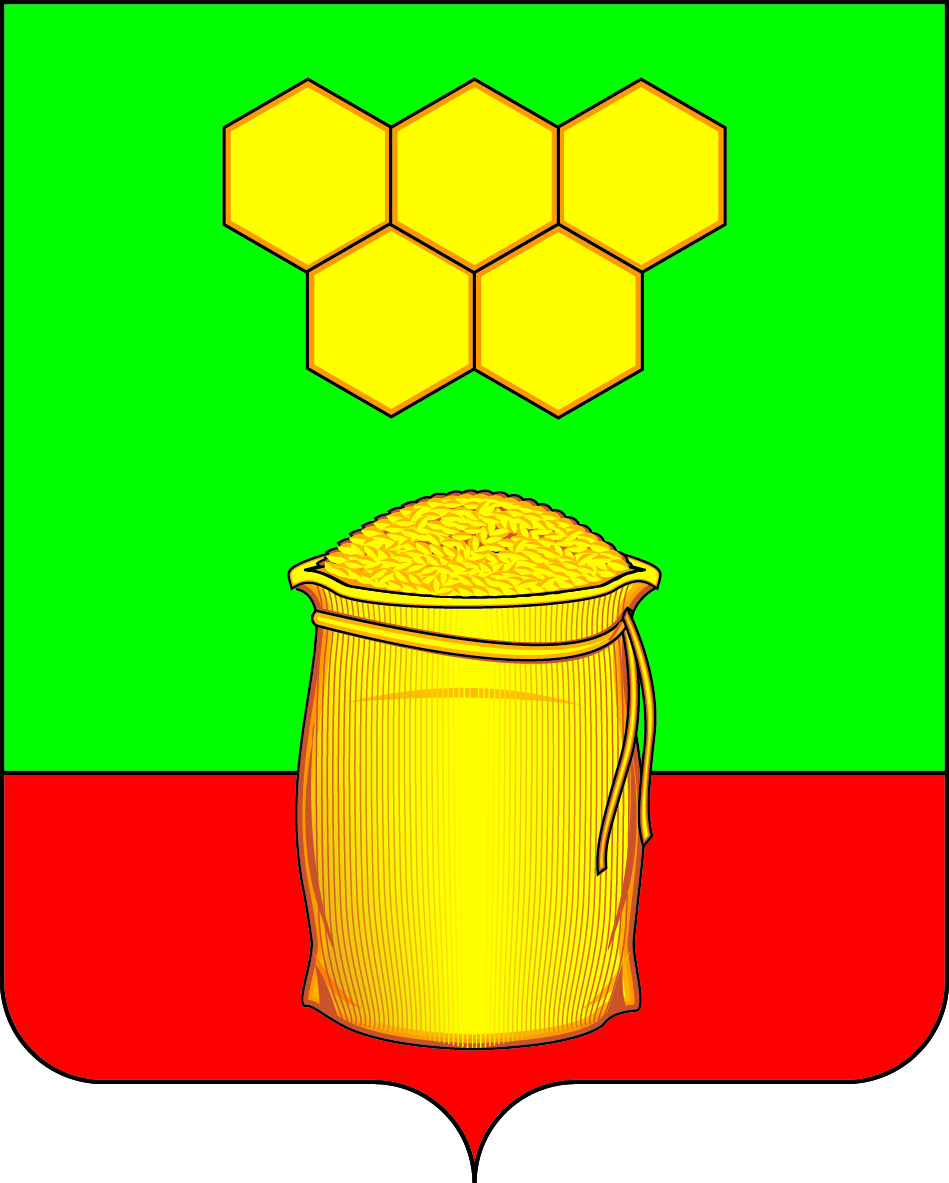 СОВЕТ НАРОДНЫХ ДЕПУТАТОВМЕДОВСКОГО  СЕЛЬСКОГО  ПОСЕЛЕНИЯБОГУЧАРСКОГО МУНИЦИПАЛЬНОГО  РАЙОНАВОРОНЕЖСКОЙ  ОБЛАСТИ                                                          РЕШЕНИЕот «03» ноября 2020 г. № 21                               п. ДубраваО внесении изменений в решениеСовета народных депутатов Медовского сельскогопоселения от 25.12.2019 № 301 «О прогнозном планеприватизации муниципального имущества Медовскогосельского поселения  Богучарского муниципального района Воронежской области на 2020 год»         В соответствии с Федеральным законом от 21.12.2001 № 178-ФЗ «О приватизации государственного и муниципального имущества», решением  Совета народных депутатов Медовского сельского поселения от  19.05.2017 № 131 «О порядке управления и распоряжения имуществом, находящимся в собственности Медовского  сельского поселения Богучарского муниципального района Воронежской области», Уставом Медовского сельского поселения, отчетами ООО «Юста» от 28.10.2020 № 190-пн, № 191-ан «Определение рыночной стоимости объектов недвижимости», Совет народных депутатов Медовского сельского поселения Богучарского муниципального района Воронежской области решил:         1. Внести в решение Совета народных депутатов Медовского сельского поселения Богучарского муниципального района Воронежской области от 25.12.2019 № 301 «О прогнозном плане приватизации муниципального имущества Медовского сельского поселения  Богучарского муниципального района Воронежской области на 2020 год» следующие изменения:	1.1. Пункт 2 приложения к решению изложить в следующей редакции:«2. Объекты  недвижимого имущества Медовского сельского поселения Богучарского муниципального района  Воронежской области,  подлежащие приватизации в 2020 году. Для продажи предлагается 8 объектов муниципального уровня собственности.Перечень объектов недвижимого имущества, подлежащих продаже: Экспертная оценка перечисленных в таблице объектов составляет   1609,9 тыс. руб.Затраты на подготовку объектов к продаже  (независимая оценка, публикации в СМИ) составят 202,0 тыс. руб.»2. Обнародовать данное решение на территории Медовского сельского поселения.          3. Контроль за выполнением данного решения возложить на постоянную комиссию Совета народных депутатов Медовского сельского поселения по бюджету, налогам, финансам и предпринимательству, по аграрной политике, земельным отношениям, муниципальной собственности и охране окружающей среды  (Гончаров С.Н.), главу Медовского сельского поселения Чупракова С.В.Глава Медовского  сельского поселения		    	                             С.В.Чупраков№ п/пНаименование объектаОбщая площадь, кв.м.Адрес объектаРыночная оценка, тыс. руб.1.Гидротехническое сооружение (дамба)и земельный участок100051576Воронежская область, Богучарский район, 150 м на восток от яра Лисьи Норы, 1000 м на северо-восток от оврага Барышев, в юго-западном направлении от с.Каразеево (пруд «Виногутин»)407,92.Гидротехническое сооружение (дамба)и земельный участок211725187Воронежская область, Богучарский район, 2700 м на север от с.Каразеево (пруд «Южанский»)101,33.Гидротехническое сооружение (дамба)и земельный участок244757503Воронежская область, Богучарский район, 1100 м на юго-запад  от с.Каразеево (пруд «Лиман»)99,54.Гидротехническое сооружение (дамба)и земельный участок3616156992Воронежская область, Богучарский район, 2100 м на юго-запад от п. Дубрава, балка Белый Яр (пруд «Белый»)440,55.Гидротехническое сооружение (дамба)и земельный участок321915777Воронежская область, Богучарский район, 1000 м на северо-восток от п. Дубрава (пруд «Верба»)99,06.Гидротехническое сооружение (дамба)и земельный участок96215568Воронежская область, Богучарский район, 2400 м на север от х. Малеванный (пруд «Рапаев»)139,47.Гидротехническое сооружение (дамба)и земельный участок62037705Воронежская область, Богучарский район, 1750 м на северо-запад от леса Широкий, 1900 м на северо-запад от леса Долгий, в южном направлении от хутора Малеванный (пруд «Криничка»)135,88.Зернохранилищеи земельный участок1153,47438Воронежская область, Богучарский район, с. Каразеево, ул. Агрономическая, д. 21186,5